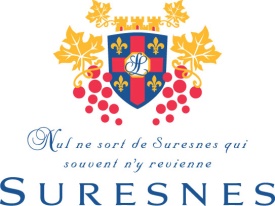 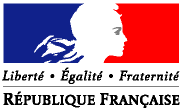 AssociationLoi du 1er juillet 1901 relative au contrat d’association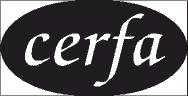   N° 12156*05DEMANDE DE SUBVENTIONVille de Suresnes – année 2021Loi n°2000-321 du 12 avril 2000 relative aux droits des citoyens dans leurs relations avec les administrations art.9-1 et 10Décret n°2016-1971 du 28 décembre 2016Veuillez cocher la case correspondant à votre situation : première demande renouvellement d’une demandeVous trouverez dans ce dossier :Des informations pratiques pour vous aider à le remplirUne demande de subvention (fiches 1-1, 1-2, 2, 3-1, 3-2, 3-3)Une attestation (fiche 4)La liste des pièces à joindre au dossier (fiche 5) Ce dossier est à déposer en 2 exemplaires avant le 18 décembre 2020Au service Vie Associative2 rue du Clos des Ermites92150 SuresnesPour toute information complémentaire : Béatrice CLAUDEPIERREService Vie AssociativeTél : 01.41.18.19.41 Mail : bclaudepierre@ville-suresnes.frInformations pratiquesLes éléments contenus dans le dossier de subvention doivent être sincères. Leur contenu engage la responsabilité des dirigeants de l’association. L’octroi d’une subvention est accordé par le Conseil Municipal. Elle est versée selon le principe de l’intuitu personae, c’est-à-dire directement à l’association qui en a fait la demande. Elle ne peut être redistribuée pour tout ou partie et doit être utilisée pour concourir à l’objet validé par le Conseil Municipal. Il est rappelé que l’attribution d’une subvention ne constitue pas un droit pour les associations remplissant les conditions pour l’obtenir ; les collectivités publiques ont un pouvoir discrétionnaire pour accorder ou refuser cette aide. Une association ne peut exiger le versement d’une subvention même si elle en a antérieurement bénéficié. Ce dossier est composé des fiches suivantes :Fiche n° 1.1 et 1.2 : Présentation de votre associationPour bénéficier d’une subvention, vous devez disposer :d’un numéro Siret : Si vous n’en avez pas, il vous faut le demander à la direction régionale de l’INSEE. Cette démarche est gratuite (annuaire des directions régionales sur http://www.insee.fr) d’un numéro RNA, ou à défaut, du numéro de récépissé en préfecture(Démarche en ligne sur https://www.service-public.fr/associations) Fiche n° 2 : Description des activités de l’associationFiche n° 3.1, 3.2 et 3.3 : Budget global de votre associationVous pouvez renseigner directement ces fiches ou bien joindre en annexe ces documents si votre budget respecte la nomenclature du plan comptable associatif.Fiche n° 4 : Informations complémentairesFiche n° 5 : Attestation sur l’honneurCette fiche permet au représentant légal de l’association, ou à son mandataire de signer la demande de subvention et d’en préciser le montant.Attention : Votre demande ne pourra être prise en compte que si cette fiche est complétée et signée.Fiche n° 6 : Pièces à joindreIdentification Nom : 	Sigle : 	Objet : 	………………………………………………………………………………………………………………………….....Activités principales réalisées : 	Adresse de son siège social :	Code postal :  	Commune : 	Téléphone : 	Télécopie : 	Courriel : 	Adresse site internet : 	Adresse de correspondance, si différente du siège : 	Code postal : 	Commune : 	L’association est-elle (cocher la case) : nationale  	départementale 	régionale  	locale Union, fédération ou réseau auquel est affiliée votre association (indiquer le nom complet, ne pas utiliser de sigle) :	Votre association a-t-elle des adhérents personnes morales : non  oui  lesquelles ?Identification du Président(e) / Responsable de l’association ou autre personne désignée par les statutsNom : 	 Prénom : 	Adresse postale : …………………………………………………………………………….....................................Fonction : 	Téléphone : 	 Courriel : 	Identification de la personne chargée de la présente demande de subventionNom : 	 Prénom : 	Adresse postale : …………………………………………………………………………………………………….....Fonction : 	Téléphone : 	 Courriel : 	Identités et adresses des structures relevant du secteur marchand avec lesquelles l’association est liée :I) Renseignements administratifs et juridiquesNuméro Siret : ׀__׀__׀__׀__׀__׀__׀__׀__׀__׀__׀__׀__׀__׀__׀Numéro RNA ou à défaut celui du récépissé en préfecture : ׀__׀__׀__׀__׀__׀__׀__׀__׀__׀__׀__׀__׀__׀__׀Date de publication de la création au Journal Officiel : ׀__׀__׀__׀__׀__׀__׀__׀__׀Votre association dispose-t-elle d’agrément(s) administratif(s) ?	  oui	  nonSi oui, vous préciserez le(s)quel(s) :Votre association dispose-t-elle d’un commissaire aux comptes ? 	  oui	  nonII)  Renseignements concernant les ressources humainesNombre d'adhérents de l'association : 	(à jour de la cotisation statutaire au 31 décembre de l’année écoulée)Montant de l’adhésion : ……………………………EurosMoyens humains de l’associationMasse salariale globale :…………………………………………………………………………….. EurosCumul des cinq salaires annuels bruts les plus élevés : ……………………………………… Euros I) Description générale des activités de l’associationIndiquer pour toutes les activités de l’association : la date ou la périodicité, le lieu, le nombre de bénéficiaires concernés et le cas échéant, le tarif.II) Bilan des activités de l’association en 2020Commentaires sur le bilan des activités présenté ci-dessusPrésentation des actions menées seule ou conjointement avec d’autres partenaires dans la vie locale en 2020Présentation des actions menées en 2020 en faveur des personnes en situation de handicapUtilisation de la subvention pour 2020Renseignements à remplir uniquement par les associations sportivesComposition et niveau d’évolution de l’association :II) Descriptions des activités et des projets pour l’année 2021Présentation des activités et des projetsIndicateurs choisis par l’association afin d’évaluer l’atteinte des objectifs ci-dessus Informations complémentaires éventuelles Les documents budgétaires listés ci-après doivent être renseignés dans le cadre de votre demande de subvention : Budget prévisionnel 2021 ou 2020/2021 : La fiche 3.1 doit être renseignée par toutes les associations.Comptes de résultat 2020 : La fiche 3.2 doit être renseignée uniquement par les associations fonctionnant en année civile. Les associations demandant une subvention inférieure à 10 000 euros sont invitées à ne remplir que la colonne « montant primitif ». Les associations demandant une subvention supérieure à 10 000 euros doivent remplir le montant primitif 2020 ainsi que le réalisé du budget au 30/09/2020Bilan simplifié 2020 ou 2019/2020 : La fiche 3.3 doit être renseignée si votre association n’a pas encore envoyé ses comptes validés à la Ville de Suresnes. Il est rappelé qu’en application de la loi n° 2000-321 relative aux droits des citoyens dans leurs relations avec l’administration, les associations doivent fournir leurs derniers comptes et annexes approuvés dans les six mois suivant la fin de l’exercice pour lequel la subvention a été attribuée. Vous pouvez renseigner directement ces fiches ou bien joindre en annexe ces documents si votre budget respecte la nomenclature du plan comptable associatif.Informations pratiques sur le renseignement de ces fichesLe total des charges doit être égal au total des produits.Il convient de ne pas indiquer les centimes d’euros.Concernant les financements demandés auprès d’autres financeurs publics, l’attention du demandeur est appelée sur le fait que les indications sur ces financements valent déclaration sur l’honneur et tiennent lieu de justificatifs. Aucun document complémentaire ne sera demandé si cette partie est complétée en indiquant les autres services et collectivités sollicitées.Les catégories d’établissements publics de coopération intercommunale (EPCI) à fiscalité propre correspondent aux communautés de communes, communautés d’agglomération ou communautés urbaines.Concernant les contributions volontaires en nature, le plan comptable des associations, issu du règlement CRC n°99-01, prévoit a minima une information (quantitative ou, à défaut, qualitative) dans l’annexe et une possibilité d’inscription en comptabilité, mais en engagements « hors bilan » et « au pied » du compte de résultat.Exercice 20--	date de début :	date de fin :La fiche 3.2 doit être renseignée si votre association n’a pas encore envoyé ses comptes validés à la Ville de Suresnes. Il est rappelé qu’en application de la loi n° 2000-321 relative aux droits des citoyens dans leurs relations avec l’administration, les associations doivent fournir leurs derniers comptes et annexes approuvés dans les six mois suivant la fin de l’exercice pour lequel la subvention a été attribuée. Exercice 20…..La fiche 3.3 doit être renseignée si votre association n’a pas encore envoyé ses comptes validés à la Ville de Suresnes. Il est rappelé qu’en application de la loi n° 2000-321 relative aux droits des citoyens dans leurs relations avec l’administration, les associations doivent fournir leurs derniers comptes et annexes approuvés dans les six mois suivant la fin de l’exercice pour lequel la subvention a été attribuée. Exercice 20	date de début :	date de fin :NOTA : LES PARTIES GRISEES SONT A REMPLIR OBLIGATOIREMENT : pour les associations fonctionnant en comptabilité de caisse et qui ne possèdent pas les informations demandées dans le bilan, il conviendra de reporter au moins tout ce qui touche à la trésorerie (parties grisées). L'indication du matériel (immobilisations) éventuellement possédé et des éventuelles créances et dettes sera portée si possible.	4 Informations complémentairesRelatives aux subventions déjà perçues dans le cadre de la réglementation européenne relative aux aides d’EtatSi et seulement si l’association a déjà perçu au cours des trois derniers exercices (dont l’exercice en cours) des subventions au titre d’un texte relevant de la réglementation européenne des aides d’Etat (de type : « Décision Almunia », « Règlement de minimis », « Régime d’aide pris sur la base du RGEC »…) renseigner le tableau ci-dessous :Cette fiche doit obligatoirement être renseignée pour toute demande (initiale ou renouvellement) quel que soit le montant de la subvention sollicitée. Si le signataire n’est pas le représentant légal de l’association, merci de joindre le pouvoir lui permettant d’engager celle-ci.Je soussigné(e), (nom et prénom)	représentant(e) légal(e) de l’association, 	- certifie que l’association est régulièrement déclarée ;- certifie que l’association est en règle au regard de l’ensemble des déclarations sociales et fiscales ainsi que des cotisations et paiements correspondants ;- certifie exactes et sincères les informations du présent dossier, notamment la mention de l’ensemble des demandes de subventions introduites auprès d’autres financeurs publics ainsi que l’approbation du budget par les instances statutaires ;- demande une subvention de :	 €- précise que cette subvention, si elle est accordée, devra être versée au compte bancaire ou postal de l’association :Nom du titulaire du compte : 	Banque : 		Domiciliation : 		JOINDRE OBLIGATOIREMENT UN RIB Fait, le 	 à 	Le Président(Nom en lettres capitales et signature)ATTENTIONToute fausse déclaration est passible de peines d’emprisonnement et d’amendes prévues par les articles 4441-6 et 441-7 du code pénal.Le droit d’accès aux informations prévues par la loi n°78-17 du 6 janvier 1978 relative à l’informatique, aux fichiers et aux libertés s’exerce auprès de service ou de l’Etablissement auprès duquel vous avez déposé votre dossier.Subvention supérieure à 10 000 eurosVous devez joindre à la demande de subvention les documents ci-dessous :Un exemplaire des statuts déposés ou approuvés de l’association, s’ils ont été modifiés depuis le dépôt de la demande initialeUn relevé d’identité bancaire, portant une adresse correspondant à celle du n° SIRETLe rapport du commissaire aux comptes pour les associations qui en ont désigné un, notamment celles qui ont reçu annuellement plus de 153.000 euros de dons ou de subventions.Le plus récent rapport d’activité approuvéLe compte de résultat et le bilan de l’association du dernier exercice clos certifiés par le Président (vous pouvez vous appuyez sur la fiche 3.2 et 3.3)Dans le cas où votre budget respecte la nomenclature du plan comptable associatif, vous pouvez, au lieu de renseigner les fiches 3.1 et 3.2, joindre les documents budgétaires suivants en annexe du dossier de subvention : Le budget prévisionnel 2021 de l’association (pour les associations en année civile)Le budget 2019/2020 ou 2020 de l’associationSubvention inférieure ou égale à 10 000 eurosVous devez joindre à la demande de subvention les documents ci-dessous :Un exemplaire des statuts déposés ou approuvés de l’association, s’ils ont été modifiés depuis le dépôt de la demande initialeUn relevé d’identité bancaire, portant une adresse correspondant à celle du n°SIRETLe compte de résultat et le bilan de l’association du dernier exercice clos certifiés par le PrésidentLe plus récent rapport d’activité approuvé Dans le cas où votre budget respecte la nomenclature du plan comptable associatif6, vous pouvez, au lieu de renseigner les fiches 3.1 et 3.2, joindre les documents budgétaires suivants en annexe du dossier de subvention :Le budget prévisionnel en cours 2021 de l’association (pour les associations en année civile)Le budget 2019/2020 ou 2020 de l’associationRappel : Dans les six mois suivant la fin de l’exercice pour lequel la subvention a été attribuée, vous devrez fournir (que vous soyez ou non demandeur d’une subvention l’année suivante) Le dernier rapport annuel d’activité  Les derniers comptes (et leurs annexes) approuvés de votre association. NOM DE L’ASSOCIATION :1-1 Présentation de votre association1-2 Présentation de votre associationType d’agrément :   attribué par  en date du :Dont femmes hommes Dont suresnoisBénévoles : Nombre total de salariés : Nombre total de salariés : Nombre de salariés (en équivalent temps plein travaillé / ETPT) :Nombre de salariés (en équivalent temps plein travaillé / ETPT) :2 Description des activités de l’associationPRESENTATION DES ACTIVITESLIEUXPUBLICBENEFICIAIRE (âge, etc.)TARIFSACTIVITESNOMBRE DE BENEFICIAIRES COMMENTAIRES SUR LE BILAN 2020(Objectifs atteints ? Moyens humains et matériels utilisés ? Etc.)2 Description des activités (suite)CatégorieNombre total de licenciésNombre HommesNiveau sportifNombre FemmesNiveau sportif+ 20 ans15 - 20 ans10 - 15 ans- 10 ans2 Description des activités (suite)ACTIVITES / PROJETSPRESENTATION DES EVOLUTIONS POUR 2021 ET OBJECTIFS POURSUIVIS (Par exemple : accroître la fréquentation d’une activité, diminuer le coût, diversifier, etc.)3 Budget global de l’association3-1   Budget prévisionnel 2021 ou 2020-2021Si l’exercice de l’association est différent de l’année civile, préciser les dates de début et de fin d’exercice. CHARGESMontant PRODUITSMontant 60 – Achats70 – Vente de produits finis, de marchandises, prestations de servicesPrestations de servicesAchats matières et fournitures74- Subventions d’exploitationAutres fournituresEtat : précisez le(s) ministère(s) sollicité(s)61 - Services extérieurs- Locations - Entretien et réparationRégion(s) :Assurance- DocumentationDépartement(s) :62 - Autres services extérieurs- Rémunérations intermédiaires et honorairesIntercommunalité(s) : EPCIPublicité, publication-Déplacements, missionsCommune(s) :Services bancaires, autres- 63 - Impôts et taxesOrganismes sociaux (détailler) :Impôts et taxes sur rémunération,- Autres impôts et taxes- 64- Charges de personnelFonds européensRémunération des personnels,L’agence de services et de paiement (ex CNASEA, emploi aidés)Charges sociales,Autres établissements publicsAutres charges de personnelAutres privées65- Autres charges de gestion courante75 - Autres produits de gestion courante66- Charges financièresDont cotisations, dons manuels ou legs67- Charges exceptionnelles76 - Produits financiers68- Dotation aux amortissements78 - Reprises sur amortissements et provisionsTOTAL DES CHARGESTOTAL DES PRODUITSCONTRIBUTIONS VOLONTAIRESCONTRIBUTIONS VOLONTAIRESCONTRIBUTIONS VOLONTAIRESCONTRIBUTIONS VOLONTAIRES86- Emplois des contributions volontaires en nature87 - Contributions volontaires en natureSecours en natureBénévolatMise à disposition gratuite de biens et prestationsPrestations en naturePersonnel bénévoleDons en natureTOTAL TOTAL 3-2Compte de résultat de l’association - en 2019/2020 pour les associations fonctionnant en année scolaire- en 2020 pour les associations fonctionnant en année civileCHARGESMontant PRODUITSMontant 60 – Achats70 – Vente de produits finis, de marchandises, prestations de servicesPrestations de servicesAchats matières et fournitures74- Subventions d’exploitationAutres fournituresEtat : précisez le(s) ministère(s) sollicité(s)61 - Services extérieurs- Locations - Entretien et réparationRégion(s) :Assurance- DocumentationDépartement(s) :62 - Autres services extérieurs- Rémunérations intermédiaires et honorairesIntercommunalité(s) : EPCIPublicité, publication-Déplacements, missionsCommune(s) :Services bancaires, autres- 63 - Impôts et taxesOrganismes sociaux (détailler) :Impôts et taxes sur rémunération,- Autres impôts et taxes- 64- Charges de personnelFonds européensRémunération des personnels,L’agence de services et de paiement (ex CNASEA, emploi aidés)Charges sociales,Autres établissements publicsAutres charges de personnelAutres privées65- Autres charges de gestion courante75 - Autres produits de gestion courante66- Charges financièresDont cotisations, dons manuels ou legs67- Charges exceptionnelles76 - Produits financiers68- Dotation aux amortissements78 - Reprises sur amortissements et provisionsTOTAL DES CHARGESTOTAL DES PRODUITSCONTRIBUTIONS VOLONTAIRESCONTRIBUTIONS VOLONTAIRESCONTRIBUTIONS VOLONTAIRESCONTRIBUTIONS VOLONTAIRES86- Emplois des contributions volontaires en nature87 - Contributions volontaires en natureSecours en natureBénévolatMise à disposition gratuite de biens et prestationsPrestations en naturePersonnel bénévoleDons en natureTOTAL TOTAL 3-3Bilan simplifié de l’association - en 2019/2020 pour les associations fonctionnant en année scolaire- en 2020 pour les associations fonctionnant en année civileACTIF20192020PASSIF20192020Immobilisations incorporellesFonds AssociatifsImmobilisations corporellesRésultat de l'exerciceImmobilisations financièresReport à nouveauStocksSubventions d'investissementsCréances d'exploitationProvisions pour risques et chargesCréances diversesDettes financièresValeurs mobilières de placement (SICAV)Dettes d'exploitationComptes bancaires ou postauxDécouverts bancairesCaisseTotal PASSIFTotal ACTIFMatériels et équipements acquis au cours de l'exerciceDate de signature de l’acte d’attribution de la subvention (arrêté, convention)Année(s) pour laquelle/lesquelles la subvention a été attribuée« Décision » européenne, « Règlement » ou « Régime d’aide », européen auquel ou à laquelle il est fait référence, le cas échéant, sur l’acte d’attribution de la subventionAutorité publique ayant accordé la subventionMontant5 Attestation sur l’honneurCode Banque Code guichetNuméro de compteClé RIB / RIP6Pièces à joindre à votre dossier de demande de subvention